Цель: ознакомление с согласным звуком [ч’], буква Ч, ч.Задачи:Образовательные Познакомить с характеристикой звука [ч’]Познакомить с изображением буквы ЧПродолжать учить печатать слоги и слова на слухПродолжать учить фонематическому разбору словаПродолжать учить чтению и пониманию небольших текстов.Развивающие Развивать фонематический слух и правильное произношениеРазвивать графомоторные навыкиРазвивать слуховое и зрительное внимание Развивать мышлениеВоспитательные Воспитывать стремление к познанию новогоПродолжать формировать положительную самооценку- Ребята, сегодня к нам пришли гости, чтобы посмотреть,  как вы готовитесь к школе. А зачем дети ходят в школу?- Я вам предлагаю  представить, что это корабль, который отвезет нас к знаниям!  Для того, чтобы занять места на корабле, необходимо выполнить задание!  Дидактическая игра «Найди свое слово». Дети выбирают себе карточку с буквой и находят на таблице слово, в котором эта буква пропущена.- Сядет тот, кто найдет свое слово ( и, ш, е, н, к, м, л, а, о, в)( на доске прикреплены листы со словами, узнавший свое слово ребенок получает листок, на обратной стороне которого графическое задание)-Ребята, посмотрите,  какое загадочное письмо мне пришло сегодня на почту! Попробуйте его прочитать.Чтение с листа «Солнышко» Н.Иванова.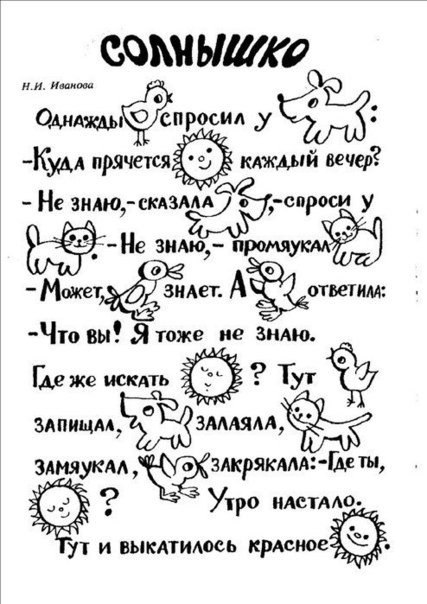 - Все картинки в этом письме  так мило нарисованы, что так и хочется сказать ласково не солнце, а солнышко, не цыпленок, а…- Вслушайтесь внимательно, какой одинаковый звук я выделила во всех словах: ЦыпленоЧек, СобаЧка, КошеЧка, УтоЧка. Дети выделяют одинаковый звук во всех словах.Артикуляция звука [ч’]. - Повторите, пожалуйста, за мной:Чистоговорки :Ча-ча-ча – горит в комнате свеча.Чу-чу-чу – молоточком я стучу.Оч-оч-оч – наступила ночь.Работа над характеристикой звукаВывод: звук согласный, глухой, мягкийИгра «Кто больше назовет слов на звук  [ч’]». Дидактическая игра «Доскажи словечко» с определением места звука в словеПоскорее наливайМне в стакан горячий … (чай).Мы по узенькой дощечкеПобежим купаться в … (речке).На кусте сидит галчонок,Под кустом сидит … (зайчонок).Мед в лесу медведь нашел.Мало меду, много … (пчел).Таня, Танечка не плачьНе утонет в речке… (мяч)Динамическая пауза  «Кто где живет». Дети в процессе рассказа изображают предметы, животных и действия в которых присутствует  звук  [ч’].Я знаю, что чайки живут в море, а чайники живут на кухне. Черепахи живут в песке, червяки в земле, а чучело на огороде. Я даже знаю, хотя никогда не видел, что на чердаке живет какое то черное чудовище. Я слышал, как оно там чешется и чихает от сырости.-Мы с вами немножко отдохнули, повеселились и я вам предлагаю занять свои места и познакомиться с буквой.Знакомство с буквой Ч.Ребята на что она похожа?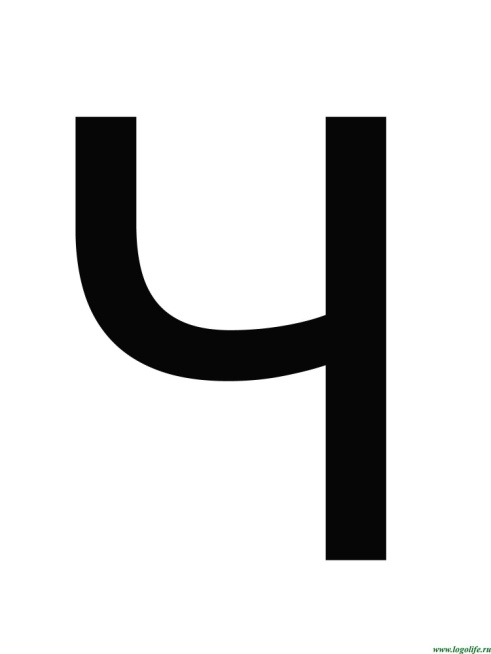  «Да, вы правильно решили,Ч мы пишем как четыре.Только с цифрами, друзья, Буквы путать нам нельзя!»- Напишем букву Ч, сначала пальцем в воздухе, потом повторим карандашом в тетради три раза. Печатание буквы и слогов под диктовку: чА (объяснение , что после ч, я не пишется, только а, аналогично чу), чу, чи, че. Слова : стучу, час.Фонематический разбор напечатанных слов час, кричу.Ребята, известный поэт Генрих Сапгир написал стихотворение про девочку, которая училась печатать на компьютере, давайте прочитаем вместе, что у нее получилось, ваша задача сейчас читать и слушать очень внимательно, возможно девочка допустила какие то ошибки, нам нужно их найти:-Печатать я училась,По клавишам стучала,И вот, что получилось,Прочту- ка  все сначала:«Плывет по небу ручка.Лежит в портфеле тучка.Может такое быть? Какие буквы перепутала девочка? Как правильно нужно написать?У  пса большая папа.Пришел с работы лапа.Может такое быть? Какие буквы перепутала девочка?Кипит в горшочке Саша.Бежит по саду каша.Может такое быть? Какие буквы перепутала девочка?Сидят мурлычут мошки.Слетелись к лампе кошки.Может такое быть? Какие буквы перепутала девочка?Раздавала Лена рожкиУ козы торчали ложки»Вот и пришло время завершать наше занятие. Чем мы сегодня занимались, в какие игры играли? «Важно ли то, что вы сегодня узнали?», «Для чего это пригодиться в жизни?», «Какое задание было для вас самым трудным? Почему?», «Какое задание больше всего понравилось? Почему?» И все обрадовались!Маш..на Д..ти Вет..а Бе..ка Плат..к Ми..ка Ки..о Ли..он М..лина По..ар 